Præsentation af dig som kandidatGiv en kort beskrivelse af dig selvHvad vil du gerne byde ind med i Ældrerådet? Hvilke områder ønsker du særligt at påvirke?Din præsentation sender du pr. mail til Sundhedogvoksne@herlev.dk eller afleverer den i Borgerservice senest onsdag den 11. august 2021, kl. 12.00 – sammen med kandidat- og stiller-listen. 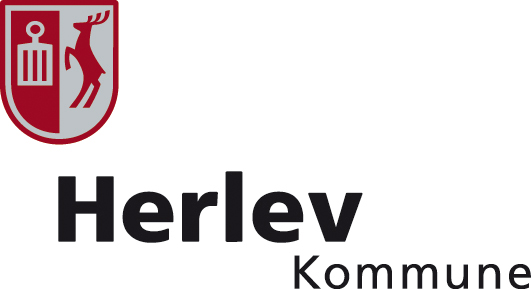 